В соответствии с Федеральным законом от 06 октября 2003 года № 131-ФЗ «Об общих принципах организации местного самоуправления в Российской Федерации» и статьей 24 Устава Чадукасинского сельского поселения Красноармейского района Чувашской Республики,Собрание депутатов Чадукасинского сельского поселения Красноармейского района решило: Внести в решение Собрания депутатов Чадукасинского сельского поселения Красноармейского района от 14 декабря 2018 года № С-36/1 «О бюджете Чадукасинского сельского поселения Красноармейского района Чувашской Республики на 2019 год и на плановый период 2020 и 2021 годов» ( с изменениями от 22 апреля 2019 № С- 39/1) следующие изменения:в статье 1:в части 1:абзац второй изложить в новой редакции:«прогнозируемый общий объем доходов бюджета Чадукасинского сельского поселения Красноармейского района Чувашской Республики в сумме 3936060,0 рублей, в том числе объем безвозмездных поступлений в сумме 3026260,0 рублей из них объем межбюджетных трансфертов, получаемых из бюджета Красноармейского района Чувашской Республики, – 3026260,0 рублей»;в абзаце третьем слова «3709355,55 рублей» заменить словами «4003955,85 рублей»;приложение 3 «Прогнозируемые объемы поступлений доходов в бюджет Чадукасинского сельского поселения Красноармейского района Чувашской Республики на 2019 год» изложить в новой редакции согласно приложению 1 к настоящему решению;внести изменения в приложение 5 «Распределение бюджетных ассигнований по разделам, подразделам, целевым статьям (муниципальным программам Чадукасинского сельского поселения Красноармейского района Чувашской Республики и непрограммным направлениям деятельности) и группам (группам и подгруппам) видов расходов классификации расходов бюджета Чадукасинского сельского поселения Красноармейского района Чувашской Республики на 2019 год» согласно приложению 2 к настоящему решению;   внести изменения в приложение 7 «Распределение бюджетных ассигнований по целевым статьям (муниципальным программам Чадукасинского сельского поселения Красноармейского района Чувашской Республики и непрограммным направлениям деятельности), группам (группам и подгруппам) видов расходов, разделам, подразделам классификации расходов бюджета Чадукасинского сельского поселения Красноармейского района Чувашской Республики на 2019 год» согласно приложению 3 к настоящему решению;5)  внести изменения в приложение 9 «Ведомственная структура расходов бюджета Чадукасинского сельского поселения Красноармейского района Чувашской Республики на 2019 год» согласно приложению 4 к настоящему решению;2. Настоящее Решение вступает в силу после его официального опубликования в периодическом печатном издании «Чадукасинский Вестник».Глава Чадукасинскогосельского поселения                                                                             Г.В. МихайловЧĂВАШ РЕСПУБЛИКИКРАСНОАРМЕЙСКИ РАЙОНẺЧĂВАШ РЕСПУБЛИКИКРАСНОАРМЕЙСКИ РАЙОНẺ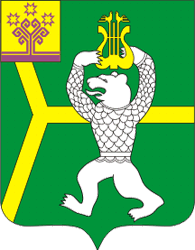 ЧУВАШСКАЯ РЕСПУБЛИКА КРАСНОАРМЕЙСКИЙ РАЙОН  ЧАТУКАССИ  ЯЛ ПОСЕЛЕНИЙĚН ДЕПУТАТСЕН ПУХĂВĚ ЙЫШĂНУ 2019ç.12.13 № С –50/7Чатукасси ялеЧАТУКАССИ  ЯЛ ПОСЕЛЕНИЙĚН ДЕПУТАТСЕН ПУХĂВĚ ЙЫШĂНУ 2019ç.12.13 № С –50/7Чатукасси ялеСОБРАНИЕ ДЕПУТАТОВ ЧАДУКАСИНСКОГО СЕЛЬСКОГО ПОСЕЛЕНИЯРЕШЕНИЕ              13.12.2019г.   № С-50/7д.ЧадукасыО внесении изменений в решение Собрания депутатов Чадукасинского сельского поселения Красноармейского района от 14 декабря 2018 года № С-36/1 «О бюджете Чадукасинского сельского поселения Красноармейского района Чувашской Республики на 2019 год и на плановый период 2020 и 2021 годов»О внесении изменений в решение Собрания депутатов Чадукасинского сельского поселения Красноармейского района от 14 декабря 2018 года № С-36/1 «О бюджете Чадукасинского сельского поселения Красноармейского района Чувашской Республики на 2019 год и на плановый период 2020 и 2021 годов»Приложение 1Приложение 1к решению Собрания депутатов Чадукасинского сельского поселения Красноармейского района Чувашской Республики "О внесении изменений в решение Собрания депутатов Чадукасинского сельского поселения Красноармейского района "О бюджете Чадукасинского сельского поселения Красноармейского района Чувашской Республики на 2019 год и на плановый период 2020 и 2021 годов"к решению Собрания депутатов Чадукасинского сельского поселения Красноармейского района Чувашской Республики "О внесении изменений в решение Собрания депутатов Чадукасинского сельского поселения Красноармейского района "О бюджете Чадукасинского сельского поселения Красноармейского района Чувашской Республики на 2019 год и на плановый период 2020 и 2021 годов"Приложение 3Приложение 3к решению Собрания депутатов Чадукасинского сельского поселения Красноармейского района Чувашской Республики "О бюджете Чадукасинского сельского поселения Красноармейского района Чувашской Республики на 2019 год и на плановый период 2020 и 2021 годов"к решению Собрания депутатов Чадукасинского сельского поселения Красноармейского района Чувашской Республики "О бюджете Чадукасинского сельского поселения Красноармейского района Чувашской Республики на 2019 год и на плановый период 2020 и 2021 годов"Прогнозируемые объемы поступлений доходов в бюджет Чадукасинского сельского поселения Красноармейского района Чувашской Республики на 2019 годПрогнозируемые объемы поступлений доходов в бюджет Чадукасинского сельского поселения Красноармейского района Чувашской Республики на 2019 годПрогнозируемые объемы поступлений доходов в бюджет Чадукасинского сельского поселения Красноармейского района Чувашской Республики на 2019 годЕдиница измерения: руб.Единица измерения: руб.Единица измерения: руб.Наименование показателяКод бюджетной 
классификацииСумма      НАЛОГОВЫЕ И НЕНАЛОГОВЫЕ ДОХОДЫ00010000000000000000909 800,00          НАЛОГИ НА ПРИБЫЛЬ, ДОХОДЫ0001010000000000000023 700,00            Налог на доходы физических лиц0001010200000000000023 700,00              Налог на доходы физических лиц с доходов, источником которых является налоговый агент, за исключением доходов, в отношении которых исчисление и уплата налога осуществляются в соответствии со статьями 227, 2271 и 228 Налогового кодекса Российской Федерации1821010201001000011023 500,00              Налог на доходы физических лиц с доходов, полученных от осуществления деятельности физическими лицами, зарегистрированными в качестве индивидуальных предпринимателей, нотариусов, занимающихся частной практикой, адвокатов, учредивших адвокатские кабинеты, и других лиц, занимающихся частной практикой в соответствии со статьей 227 Налогового кодекса Российской Федерации18210102020010000110100,00              Налог на доходы физических лиц с доходов, полученных физическими лицами в соответствии со статьей 228 Налогового кодекса Российской Федерации18210102030010000110100,00        НАЛОГИ НА ТОВАРЫ (РАБОТЫ, УСЛУГИ), РЕАЛИЗУЕМЫЕ НА ТЕРРИТОРИИ РОССИЙСКОЙ ФЕДЕРАЦИИ00010300000000000000241 200,00              Доходы от уплаты акцизов на дизельное топливо, подлежащие распределению между бюджетами субъектов Российской Федерации и местными бюджетами с учетом установленных дифференцированных нормативов отчислений в местные бюджеты (по нормативам, установленным Федеральным законом о федеральном бюджете в целях формирования дорожных фондов субъектов Российской Федерации)1001030223101000011089 600,00          Доходы от уплаты акцизов на моторные масла для дизельных и (или) карбюраторных (инжекторных) двигателей, подлежащие распределению между бюджетами субъектов Российской Федерации и местными бюджетами с учетом установленных дифференцированных нормативов отчислений в местные бюджеты (по нормативам, установленным Федеральным законом о федеральном бюджете в целях формирования дорожных фондов субъектов Российской Федерации)100103022410100001101 500,00           Доходы от уплаты акцизов на автомобильный бензин, подлежащие распределению между бюджетами субъектов Российской Федерации и местными бюджетами с учетом установленных дифференцированных нормативов отчислений в местные бюджеты (по нормативам, установленным Федеральным законом о федеральном бюджете в целях формирования дорожных фондов субъектов Российской Федерации)10010302251010000110150 100,00        НАЛОГИ НА СОВОКУПНЫЙ ДОХОД000105000000000000007 000,00            Единый сельскохозяйственный налог000105030000000000007 000,00              Единый сельскохозяйственный налог182105030100100001107 000,00        НАЛОГИ НА ИМУЩЕСТВО00010600000000000000305 600,00            Налог на имущество физических лиц0001060100000000000050 000,00              Налог на имущество физических лиц, взимаемый по ставкам, применяемым к объектам налогообложения, расположенным в границах поселений1821060103010000011050 000,00            Земельный налог00010606000000000000255 600,00              Земельный налог с организаций, обладающих земельным участком, расположенным в границах сельских  поселений182106060331000001105 300,00              Земельный налог с физических лиц, обладающих земельным участком, расположенным в границах сельских поселений18210606043100000110250 300,00        ГОСУДАРСТВЕННАЯ ПОШЛИНА000108000000000000003 000,00              Государственная пошлина за совершение нотариальных действий должностными лицами органов местного самоуправления, уполномоченными в соответствии с законодательными актами Российской Федерации на совершение нотариальных действий993108040200100001103 000,00        ДОХОДЫ ОТ ИСПОЛЬЗОВАНИЯ ИМУЩЕСТВА, НАХОДЯЩЕГОСЯ В ГОСУДАРСТВЕННОЙ И МУНИЦИПАЛЬНОЙ СОБСТВЕННОСТИ00011100000000000000329 300,00            Доходы, получаемые в виде арендной либо иной платы за передачу в возмездное пользование государственного и муниципального имущества (за исключением имущества бюджетных и автономных учреждений, а также имущества государственных и муниципальных унитарных предприятий, в том числе казенных)00011105000000000000329 300,00              Доходы, получаемые в виде арендной платы, а также средства от продажи права на заключение договоров аренды за земли, находящиеся в собственности сельских поселений (за исключением земельных участков муниципальных бюджетных и автономных учреждений)99311105025100000120254 500,00              Доходы от сдачи в аренду имущества, находящегося в оперативном управлении органов управления сельских поселений и созданных ими учреждений (за исключением имущества муниципальных бюджетных и автономных учреждений)9931110503510000012074 800,00           ДОХОДЫ ОТ ОКАЗАНИЯ ПЛАТНЫХ УСЛУГ И КОМПЕНСАЦИИ ЗАТРАТ ГОСУДАРСТВА00011300000000000000          Доходы от компенсации затрат государства00011302000000000000         Доходы, поступающие в порядке возмещения расходов, понесенных в связи с эксплуатацией имущества сельских поселений9931130206510000013049 400,00      БЕЗВОЗМЕЗДНЫЕ ПОСТУПЛЕНИЯ000200000000000000003 026 260,00        БЕЗВОЗМЕЗДНЫЕ ПОСТУПЛЕНИЯ ОТ ДРУГИХ БЮДЖЕТОВ БЮДЖЕТНОЙ СИСТЕМЫ РОССИЙСКОЙ ФЕДЕРАЦИИ000202000000000000003 026 260,00          Дотации бюджетам бюджетной системы Российской Федерации000202100000000000001 247 090,00              Дотации бюджетам сельских поселений на выравнивание бюджетной обеспеченности99320215001100000150586 290,00              Дотации бюджетам сельских поселений на поддержку мер по обеспечению сбалансированности бюджетов99320215002100000150660 800,00          Субсидии бюджетам бюджетной системы Российской Федерации (межбюджетные субсидии)00020220000000000000939 000,00          Субсидии бюджетам сельских поселений на осуществление дорожной деятельности в отношении автомобильных дорог общего пользования, а также капитального ремонта и ремонта дворовых территорий многоквартирных домов, проездов к дворовым территориям многоквартирных домов населенных пунктов99320220216100000150549 700,00              Прочие субсидии бюджетам сельских поселений (Повыш з/п культ. раб. - 24,2;  Иниц. гр. R67 прочие 1403 - 365,1; з/плата - 18,146;) 99320229999100000150389 300,00          Субвенции бюджетам бюджетной системы Российской Федерации0002023000000000000089 970,00              Субвенции бюджетам сельских поселений на осуществление первичного воинского учета на территориях, где отсутствуют военные комиссариаты9932023511810000015089 970,00          Иные межбюджетные трансферты0002024000000000000018 146,00                  Прочие межбюджетные трансферты, передаваемые бюджетам сельских поселений9932024999910000015018 146,00          Прочие безвозмездные поступления от других бюджетов бюджетной системы00020290000000000000732 054,00        Прочие безвозмездные поступления в бюджеты сельских поселений от бюджетов муниципальных районов (ИМТ на благоустр - 300,0; 30,304; на обеспеч полном по технич уч и техн инвент - 50,0 + 158,250; на обеспеч культ - 47,5; компьют-50,0; водоснабж - 96,0; )99320290054100000150732 054,00ИТОГО ДОХОДОВИТОГО ДОХОДОВ3 936 060,00 Приложение 2  Приложение 2  Приложение 2  Приложение 2 к решению Собрания депутатов Чадукасинского сельского поселения Красноармейского района Чувашской Республики "О внесении изменений в решение Собрания депутатов Чадукасинского сельского поселения Красноармейского района Чувашской Республики "О бюджете Чадукасинского сельского поселения Красноармейского района Чувашской Республики на 2019 год и на плановый период 2020 и 2021 годов"к решению Собрания депутатов Чадукасинского сельского поселения Красноармейского района Чувашской Республики "О внесении изменений в решение Собрания депутатов Чадукасинского сельского поселения Красноармейского района Чувашской Республики "О бюджете Чадукасинского сельского поселения Красноармейского района Чувашской Республики на 2019 год и на плановый период 2020 и 2021 годов"к решению Собрания депутатов Чадукасинского сельского поселения Красноармейского района Чувашской Республики "О внесении изменений в решение Собрания депутатов Чадукасинского сельского поселения Красноармейского района Чувашской Республики "О бюджете Чадукасинского сельского поселения Красноармейского района Чувашской Республики на 2019 год и на плановый период 2020 и 2021 годов"к решению Собрания депутатов Чадукасинского сельского поселения Красноармейского района Чувашской Республики "О внесении изменений в решение Собрания депутатов Чадукасинского сельского поселения Красноармейского района Чувашской Республики "О бюджете Чадукасинского сельского поселения Красноармейского района Чувашской Республики на 2019 год и на плановый период 2020 и 2021 годов" Приложение 5  Приложение 5  Приложение 5  Приложение 5  к решению Собрания депутатов Чадукасинского сельского поселения Красноармейского района Чувашской Республики "О бюджете Чадукасинского сельского поселения Красноармейского района Чувашской Республики на 2019 год и на плановый период 2020 и 2021 годов "  к решению Собрания депутатов Чадукасинского сельского поселения Красноармейского района Чувашской Республики "О бюджете Чадукасинского сельского поселения Красноармейского района Чувашской Республики на 2019 год и на плановый период 2020 и 2021 годов "  к решению Собрания депутатов Чадукасинского сельского поселения Красноармейского района Чувашской Республики "О бюджете Чадукасинского сельского поселения Красноармейского района Чувашской Республики на 2019 год и на плановый период 2020 и 2021 годов "  к решению Собрания депутатов Чадукасинского сельского поселения Красноармейского района Чувашской Республики "О бюджете Чадукасинского сельского поселения Красноармейского района Чувашской Республики на 2019 год и на плановый период 2020 и 2021 годов " Распределение бюджетных ассигнований по разделам, подразделам, целевым статьям (муниципальным программам Чадукасинского сельского поселения Красноармейского района Чувашской Республики и непрограммным направлениям деятельности) и группам (группам и подгруппам) видов расходов классификации расходов бюджета Чадукасинского сельского поселения Красноармейского района Чувашской Республики на 2019 годРаспределение бюджетных ассигнований по разделам, подразделам, целевым статьям (муниципальным программам Чадукасинского сельского поселения Красноармейского района Чувашской Республики и непрограммным направлениям деятельности) и группам (группам и подгруппам) видов расходов классификации расходов бюджета Чадукасинского сельского поселения Красноармейского района Чувашской Республики на 2019 годРаспределение бюджетных ассигнований по разделам, подразделам, целевым статьям (муниципальным программам Чадукасинского сельского поселения Красноармейского района Чувашской Республики и непрограммным направлениям деятельности) и группам (группам и подгруппам) видов расходов классификации расходов бюджета Чадукасинского сельского поселения Красноармейского района Чувашской Республики на 2019 годРаспределение бюджетных ассигнований по разделам, подразделам, целевым статьям (муниципальным программам Чадукасинского сельского поселения Красноармейского района Чувашской Республики и непрограммным направлениям деятельности) и группам (группам и подгруппам) видов расходов классификации расходов бюджета Чадукасинского сельского поселения Красноармейского района Чувашской Республики на 2019 годРаспределение бюджетных ассигнований по разделам, подразделам, целевым статьям (муниципальным программам Чадукасинского сельского поселения Красноармейского района Чувашской Республики и непрограммным направлениям деятельности) и группам (группам и подгруппам) видов расходов классификации расходов бюджета Чадукасинского сельского поселения Красноармейского района Чувашской Республики на 2019 годРаспределение бюджетных ассигнований по разделам, подразделам, целевым статьям (муниципальным программам Чадукасинского сельского поселения Красноармейского района Чувашской Республики и непрограммным направлениям деятельности) и группам (группам и подгруппам) видов расходов классификации расходов бюджета Чадукасинского сельского поселения Красноармейского района Чувашской Республики на 2019 год(рублей)(рублей)(рублей)(рублей)(рублей)(рублей)НаименованиеРазделПодразделЦелевая статья (муниципальные программы)Группа (группа и подгруппа) вида расходовСумма (увеличение, уменьшение(-))НаименованиеРазделПодразделЦелевая статья (муниципальные программы)Группа (группа и подгруппа) вида расходовСумма (увеличение, уменьшение(-))123456Всего294 600,00Общегосударственные вопросы0118 146,00Функционирование Правительства Российской Федерации, высших исполнительных органов государственной власти субъектов Российской Федерации, местных администраций010418 146,00Муниципальная программа "Управление общественными финансами и муниципальным долгом"0104Ч40000000018 146,00Подпрограмма "Совершенствование бюджетной политики и обеспечение сбалансированности бюджета" муниципальной программы "Управление общественными финансами и муниципальным долгом"0104Ч41000000018 146,00Основное мероприятие "Осуществление мер финансовой поддержки бюджетов муниципальных районов, городских округов и поселений, направленных на обеспечение их сбалансированности и повышение уровня бюджетной обеспеченности"0104Ч41040000018 146,00Поощрение за содействие достижению значений (уровней) показателей для оценки эффективности деятельности высших должностных лиц (руководителей высших исполнительных органов государственной власти) субъектов Российской Федерации и деятельности органов исполнительной власти субъектов Российской Федерации в 2019 году за счет средств межбюджетных трансфертов, предоставляемых из федерального бюджета за достижение показателей деятельности органов исполнительной власти субъектов Российской Федерации0104Ч41045550018 146,00Расходы на выплаты персоналу в целях обеспечения выполнения функций государственными (муниципальными) органами, казенными учреждениями, органами управления государственными внебюджетными фондами0104Ч41045550010018 146,00Расходы на выплаты персоналу государственных (муниципальных) органов0104Ч41045550012018 146,00Национальная экономика04158 250,00Другие вопросы в области национальной экономики0412158 250,00Муниципальная программа "Развитие земельных и имущественных отношений"0412A400000000158 250,00Подпрограмма "Управление муниципальным имуществом" муниципальной программы "Развитие земельных и имущественных отношений"0412A410000000158 250,00Основное мероприятие "Создание условий для максимального вовлечения в хозяйственный оборот муниципального имущества, в том числе земельных участков"0412A410200000158 250,00Обеспечение реализации полномочий по техническому учету, технической инвентаризации и определению кадастровой стоимости объектов недвижимости, а также мониторингу и обработке данных рынка недвижимости0412A410276120158 250,00Закупка товаров, работ и услуг для обеспечения государственных (муниципальных) нужд0412A410276120200158 250,00Иные закупки товаров, работ и услуг для обеспечения государственных (муниципальных) нужд0412A410276120240158 250,00Жилищно-коммунальное хозяйство05155 626,00Коммунальное хозяйство050296 000,00Муниципальная программа "Модернизация и развитие сферы жилищно-коммунального хозяйства"0502A10000000096 000,00Подпрограмма "Обеспечение населения Чувашской Республики качественной питьевой водой" муниципальной программы "Модернизация и развитие сферы жилищно-коммунального хозяйства"0502A13000000096 000,00Основное мероприятие "Развитие систем водоснабжения муниципальных образований"0502A13010000096 000,00Капитальный и текущий ремонт объектов водоснабжения (водозаборных сооружений, водопроводов и др.) муниципальных образований0502A13017309096 000,00Закупка товаров, работ и услуг для обеспечения государственных (муниципальных) нужд0502A13017309020096 000,00Иные закупки товаров, работ и услуг для обеспечения государственных (муниципальных) нужд0502A13017309024096 000,00Благоустройство050359 626,00Муниципальная программа "Модернизация и развитие сферы жилищно-коммунального хозяйства"0503A1000000003 000,00Подпрограмма "Модернизация коммунальной инфраструктуры на территории" муниципальной программы "Модернизация и развитие сферы жилищно-коммунального хозяйства"0503A1100000003 000,00Основное мероприятие "Обеспечение качества жилищно-коммунальных услуг"0503A1101000003 000,00Мероприятия, направленные на энергосбережение и повышение энергетической эффективности энергетических ресурсов, используемых для целей уличного освещения0503A1101753603 000,00Закупка товаров, работ и услуг для обеспечения государственных (муниципальных) нужд0503A1101753602003 000,00Иные закупки товаров, работ и услуг для обеспечения государственных (муниципальных) нужд0503A1101753602403 000,00Муниципальная  программа "Формирование современной городской среды на территории"0503A50000000056 626,00Подпрограмма "Благоустройство дворовых и общественых территорий" муниципальной программы "Формирование современной городской среды на территории"0503A51000000056 626,00Основное мероприятие "Содействие благоустройству населенных пунктов"0503A51020000056 626,00Реализация мероприятий по благоустройству территории0503A51027742056 626,00Закупка товаров, работ и услуг для обеспечения государственных (муниципальных) нужд0503A51027742020056 626,00Иные закупки товаров, работ и услуг для обеспечения государственных (муниципальных) нужд0503A51027742024056 626,00Культура, кинематография08-37 422,00Культура0801-57 283,00Муниципальная программа "Развитие культуры и туризма"0801Ц400000000-57 283,00Подпрограмма "Развитие культуры " муниципальной программы "Развитие культуры и туризма"0801Ц410000000-57 283,00Основное мероприятие "Сохранение и развитие народного творчества"0801Ц410700000-57 283,00Обеспечение деятельности учреждений в сфере культурно-досугового обслуживания населения0801Ц410740390-57 283,00Закупка товаров, работ и услуг для обеспечения государственных (муниципальных) нужд0801Ц410740390200-57 283,00Иные закупки товаров, работ и услуг для обеспечения государственных (муниципальных) нужд0801Ц410740390240-57 283,00Другие вопросы в области культуры, кинематографии080419 861,00Муниципальная программа "Развитие культуры и туризма"0804Ц40000000019 861,00Подпрограмма "Развитие культуры " муниципальной программы "Развитие культуры и туризма"0804Ц41000000019 861,00Основное мероприятие "Создание условий для оказания доступных и качественных услуг государственными учреждениями культуры, архивами и образовательными организациями в сфере культуры и искусства"0804Ц41110000019 861,00Обеспечение деятельности централизованных бухгалтерий, учреждений (центров) финансового-производственного обеспечения, служб инженерно-хозяйственного сопровождения  муниципальных образований0804Ц41114070019 861,00Закупка товаров, работ и услуг для обеспечения государственных (муниципальных) нужд0804Ц41114070020019 861,00Иные закупки товаров, работ и услуг для обеспечения государственных (муниципальных) нужд0804Ц41114070024019 861,00 Приложение 3  Приложение 3  Приложение 3  Приложение 3  Приложение 3 к решению Собрания депутатов Чадукасинского сельского поселения Красноармейского района Чувашской Республики "О внесении изменений в решение Собрания депутатов Чадукасинского сельского поселения Красноармейского района Чувашской Республики "О бюджете Чадукасинского сельского поселения Красноармейского района Чувашской Республики на 2019 год и на плановый период 2020 и 2021 годов"к решению Собрания депутатов Чадукасинского сельского поселения Красноармейского района Чувашской Республики "О внесении изменений в решение Собрания депутатов Чадукасинского сельского поселения Красноармейского района Чувашской Республики "О бюджете Чадукасинского сельского поселения Красноармейского района Чувашской Республики на 2019 год и на плановый период 2020 и 2021 годов"к решению Собрания депутатов Чадукасинского сельского поселения Красноармейского района Чувашской Республики "О внесении изменений в решение Собрания депутатов Чадукасинского сельского поселения Красноармейского района Чувашской Республики "О бюджете Чадукасинского сельского поселения Красноармейского района Чувашской Республики на 2019 год и на плановый период 2020 и 2021 годов"к решению Собрания депутатов Чадукасинского сельского поселения Красноармейского района Чувашской Республики "О внесении изменений в решение Собрания депутатов Чадукасинского сельского поселения Красноармейского района Чувашской Республики "О бюджете Чадукасинского сельского поселения Красноармейского района Чувашской Республики на 2019 год и на плановый период 2020 и 2021 годов"к решению Собрания депутатов Чадукасинского сельского поселения Красноармейского района Чувашской Республики "О внесении изменений в решение Собрания депутатов Чадукасинского сельского поселения Красноармейского района Чувашской Республики "О бюджете Чадукасинского сельского поселения Красноармейского района Чувашской Республики на 2019 год и на плановый период 2020 и 2021 годов" Приложение 7  Приложение 7  Приложение 7  Приложение 7  Приложение 7 к решению Собрания депутатов Чадукасинского сельского поселения Красноармейского района Чувашской Республики "О бюджете Чадукасинского сельского поселения Красноармейского района Чувашской Республики на 2019 год и на плановый период 2020 и 2021 годов "к решению Собрания депутатов Чадукасинского сельского поселения Красноармейского района Чувашской Республики "О бюджете Чадукасинского сельского поселения Красноармейского района Чувашской Республики на 2019 год и на плановый период 2020 и 2021 годов "к решению Собрания депутатов Чадукасинского сельского поселения Красноармейского района Чувашской Республики "О бюджете Чадукасинского сельского поселения Красноармейского района Чувашской Республики на 2019 год и на плановый период 2020 и 2021 годов "к решению Собрания депутатов Чадукасинского сельского поселения Красноармейского района Чувашской Республики "О бюджете Чадукасинского сельского поселения Красноармейского района Чувашской Республики на 2019 год и на плановый период 2020 и 2021 годов "к решению Собрания депутатов Чадукасинского сельского поселения Красноармейского района Чувашской Республики "О бюджете Чадукасинского сельского поселения Красноармейского района Чувашской Республики на 2019 год и на плановый период 2020 и 2021 годов "Распределение 
бюджетных ассигнований по целевым статьям (муниципальным программам Чадукасинского сельского поселения Красноармейского района Чувашской Республики и непрограммным направлениям деятельности), группам(группам и подгруппам) видов расходов, разделам, подразделам классификации расходов бюджета Чадукасинского сельского поселения Красноармейского района Чувашской Республики на 2019 годРаспределение 
бюджетных ассигнований по целевым статьям (муниципальным программам Чадукасинского сельского поселения Красноармейского района Чувашской Республики и непрограммным направлениям деятельности), группам(группам и подгруппам) видов расходов, разделам, подразделам классификации расходов бюджета Чадукасинского сельского поселения Красноармейского района Чувашской Республики на 2019 годРаспределение 
бюджетных ассигнований по целевым статьям (муниципальным программам Чадукасинского сельского поселения Красноармейского района Чувашской Республики и непрограммным направлениям деятельности), группам(группам и подгруппам) видов расходов, разделам, подразделам классификации расходов бюджета Чадукасинского сельского поселения Красноармейского района Чувашской Республики на 2019 годРаспределение 
бюджетных ассигнований по целевым статьям (муниципальным программам Чадукасинского сельского поселения Красноармейского района Чувашской Республики и непрограммным направлениям деятельности), группам(группам и подгруппам) видов расходов, разделам, подразделам классификации расходов бюджета Чадукасинского сельского поселения Красноармейского района Чувашской Республики на 2019 годРаспределение 
бюджетных ассигнований по целевым статьям (муниципальным программам Чадукасинского сельского поселения Красноармейского района Чувашской Республики и непрограммным направлениям деятельности), группам(группам и подгруппам) видов расходов, разделам, подразделам классификации расходов бюджета Чадукасинского сельского поселения Красноармейского района Чувашской Республики на 2019 годРаспределение 
бюджетных ассигнований по целевым статьям (муниципальным программам Чадукасинского сельского поселения Красноармейского района Чувашской Республики и непрограммным направлениям деятельности), группам(группам и подгруппам) видов расходов, разделам, подразделам классификации расходов бюджета Чадукасинского сельского поселения Красноармейского района Чувашской Республики на 2019 год(рублей)(рублей)(рублей)(рублей)(рублей)(рублей)НаименованиеЦелевая статья (муниципальные программы)Группа (группа и подгруппа) вида расходовРазделПодразделСумма (увеличение, уменьшение(-))НаименованиеЦелевая статья (муниципальные программы)Группа (группа и подгруппа) вида расходовРазделПодразделСумма (увеличение, уменьшение(-))1234567Всего294 600,001.Муниципальная программа "Модернизация и развитие сферы жилищно-коммунального хозяйства"A10000000099 000,001.1.Подпрограмма "Модернизация коммунальной инфраструктуры на территории" муниципальной программы "Модернизация и развитие сферы жилищно-коммунального хозяйства"A1100000003 000,00Основное мероприятие "Обеспечение качества жилищно-коммунальных услуг"A1101000003 000,00Мероприятия, направленные на энергосбережение и повышение энергетической эффективности энергетических ресурсов, используемых для целей уличного освещенияA1101753603 000,00Закупка товаров, работ и услуг для обеспечения государственных (муниципальных) нуждA1101753602003 000,00Иные закупки товаров, работ и услуг для обеспечения государственных (муниципальных) нуждA1101753602403 000,00Жилищно-коммунальное хозяйствоA110175360240053 000,00БлагоустройствоA11017536024005033 000,001.2.Подпрограмма "Обеспечение населения Чувашской Республики качественной питьевой водой" муниципальной программы "Модернизация и развитие сферы жилищно-коммунального хозяйства"A13000000096 000,00Основное мероприятие "Развитие систем водоснабжения муниципальных образований"A13010000096 000,00Капитальный и текущий ремонт объектов водоснабжения (водозаборных сооружений, водопроводов и др.) муниципальных образованийA13017309096 000,00Закупка товаров, работ и услуг для обеспечения государственных (муниципальных) нуждA13017309020096 000,00Иные закупки товаров, работ и услуг для обеспечения государственных (муниципальных) нуждA13017309024096 000,00Жилищно-коммунальное хозяйствоA1301730902400596 000,00Коммунальное хозяйствоA130173090240050296 000,002.Муниципальная программа "Развитие земельных и имущественных отношений"A400000000158 250,002.1.Подпрограмма "Управление муниципальным имуществом" муниципальной программы "Развитие земельных и имущественных отношений"A410000000158 250,00Основное мероприятие "Создание условий для максимального вовлечения в хозяйственный оборот муниципального имущества, в том числе земельных участков"A410200000158 250,00Обеспечение реализации полномочий по техническому учету, технической инвентаризации и определению кадастровой стоимости объектов недвижимости, а также мониторингу и обработке данных рынка недвижимостиA410276120158 250,00Закупка товаров, работ и услуг для обеспечения государственных (муниципальных) нуждA410276120200158 250,00Иные закупки товаров, работ и услуг для обеспечения государственных (муниципальных) нуждA410276120240158 250,00Национальная экономикаA41027612024004158 250,00Другие вопросы в области национальной экономикиA4102761202400412158 250,003.Муниципальная  программа "Формирование современной городской среды на территории"A50000000056 626,003.1.Подпрограмма "Благоустройство дворовых и общественых территорий" муниципальной программы "Формирование современной городской среды на территории"A51000000056 626,00Основное мероприятие "Содействие благоустройству населенных пунктов"A51020000056 626,00Реализация мероприятий по благоустройству территорииA51027742056 626,00Закупка товаров, работ и услуг для обеспечения государственных (муниципальных) нуждA51027742020056 626,00Иные закупки товаров, работ и услуг для обеспечения государственных (муниципальных) нуждA51027742024056 626,00Жилищно-коммунальное хозяйствоA5102774202400556 626,00БлагоустройствоA510277420240050356 626,004.Муниципальная программа "Развитие культуры и туризма"Ц400000000-37 422,004.1.Подпрограмма "Развитие культуры " муниципальной программы "Развитие культуры и туризма"Ц410000000-37 422,00Основное мероприятие "Сохранение и развитие народного творчества"Ц410700000-57 283,00Обеспечение деятельности учреждений в сфере культурно-досугового обслуживания населенияЦ410740390-57 283,00Закупка товаров, работ и услуг для обеспечения государственных (муниципальных) нуждЦ410740390200-57 283,00Иные закупки товаров, работ и услуг для обеспечения государственных (муниципальных) нуждЦ410740390240-57 283,00Культура, кинематографияЦ41074039024008-57 283,00КультураЦ4107403902400801-57 283,00Основное мероприятие "Создание условий для оказания доступных и качественных услуг государственными учреждениями культуры, архивами и образовательными организациями в сфере культуры и искусства"Ц41110000019 861,00Обеспечение деятельности централизованных бухгалтерий, учреждений (центров) финансового-производственного обеспечения, служб инженерно-хозяйственного сопровождения  муниципальных образованийЦ41114070019 861,00Закупка товаров, работ и услуг для обеспечения государственных (муниципальных) нуждЦ41114070020019 861,00Иные закупки товаров, работ и услуг для обеспечения государственных (муниципальных) нуждЦ41114070024019 861,00Культура, кинематографияЦ4111407002400819 861,00Другие вопросы в области культуры, кинематографииЦ411140700240080419 861,005.Муниципальная программа "Управление общественными финансами и муниципальным долгом"Ч40000000018 146,005.1.Подпрограмма "Совершенствование бюджетной политики и обеспечение сбалансированности бюджета" муниципальной программы "Управление общественными финансами и муниципальным долгом"Ч41000000018 146,00Основное мероприятие "Осуществление мер финансовой поддержки бюджетов муниципальных районов, городских округов и поселений, направленных на обеспечение их сбалансированности и повышение уровня бюджетной обеспеченности"Ч41040000018 146,00Поощрение за содействие достижению значений (уровней) показателей для оценки эффективности деятельности высших должностных лиц (руководителей высших исполнительных органов государственной власти) субъектов Российской Федерации и деятельности органов исполнительной власти субъектов Российской Федерации в 2019 году за счет средств межбюджетных трансфертов, предоставляемых из федерального бюджета за достижение показателей деятельности органов исполнительной власти субъектов Российской ФедерацииЧ41045550018 146,00Расходы на выплаты персоналу в целях обеспечения выполнения функций государственными (муниципальными) органами, казенными учреждениями, органами управления государственными внебюджетными фондамиЧ41045550010018 146,00Расходы на выплаты персоналу государственных (муниципальных) органовЧ41045550012018 146,00Общегосударственные вопросыЧ4104555001200118 146,00Функционирование Правительства Российской Федерации, высших исполнительных органов государственной власти субъектов Российской Федерации, местных администрацийЧ410455500120010418 146,00 Приложение 4  Приложение 4  Приложение 4  Приложение 4 к решению Собрания депутатов Чадукасинского сельского поселения Красноармейского района Чувашской Республики "О внесении изменений в решение Собрания депутатов Чадукасинского сельского поселения Красноармейского района Чувашской Республики "О бюджете Чадукасинского сельского поселения Красноармейского района Чувашской Республики на 2019 год и на плановый период 2020 и 2021 годов"к решению Собрания депутатов Чадукасинского сельского поселения Красноармейского района Чувашской Республики "О внесении изменений в решение Собрания депутатов Чадукасинского сельского поселения Красноармейского района Чувашской Республики "О бюджете Чадукасинского сельского поселения Красноармейского района Чувашской Республики на 2019 год и на плановый период 2020 и 2021 годов"к решению Собрания депутатов Чадукасинского сельского поселения Красноармейского района Чувашской Республики "О внесении изменений в решение Собрания депутатов Чадукасинского сельского поселения Красноармейского района Чувашской Республики "О бюджете Чадукасинского сельского поселения Красноармейского района Чувашской Республики на 2019 год и на плановый период 2020 и 2021 годов"к решению Собрания депутатов Чадукасинского сельского поселения Красноармейского района Чувашской Республики "О внесении изменений в решение Собрания депутатов Чадукасинского сельского поселения Красноармейского района Чувашской Республики "О бюджете Чадукасинского сельского поселения Красноармейского района Чувашской Республики на 2019 год и на плановый период 2020 и 2021 годов" Приложение 9  Приложение 9  Приложение 9  Приложение 9  к решению Собрания депутатов Чадукасинского сельского поселения Красноармейского района Чувашской Республики "О бюджете Чадукасинского сельского поселения Красноармейского района Чувашской Республики на 2019 год и на плановый период 2020 и 2021 годов "  к решению Собрания депутатов Чадукасинского сельского поселения Красноармейского района Чувашской Республики "О бюджете Чадукасинского сельского поселения Красноармейского района Чувашской Республики на 2019 год и на плановый период 2020 и 2021 годов "  к решению Собрания депутатов Чадукасинского сельского поселения Красноармейского района Чувашской Республики "О бюджете Чадукасинского сельского поселения Красноармейского района Чувашской Республики на 2019 год и на плановый период 2020 и 2021 годов "  к решению Собрания депутатов Чадукасинского сельского поселения Красноармейского района Чувашской Республики "О бюджете Чадукасинского сельского поселения Красноармейского района Чувашской Республики на 2019 год и на плановый период 2020 и 2021 годов " Ведомственная структура расходов бюджета Чадукасинского сельского поселения Красноармейского района Чувашской Республики на 2019 годВедомственная структура расходов бюджета Чадукасинского сельского поселения Красноармейского района Чувашской Республики на 2019 годВедомственная структура расходов бюджета Чадукасинского сельского поселения Красноармейского района Чувашской Республики на 2019 годВедомственная структура расходов бюджета Чадукасинского сельского поселения Красноармейского района Чувашской Республики на 2019 годВедомственная структура расходов бюджета Чадукасинского сельского поселения Красноармейского района Чувашской Республики на 2019 годВедомственная структура расходов бюджета Чадукасинского сельского поселения Красноармейского района Чувашской Республики на 2019 годВедомственная структура расходов бюджета Чадукасинского сельского поселения Красноармейского района Чувашской Республики на 2019 год(рублей)(рублей)(рублей)(рублей)(рублей)(рублей)(рублей)НаименованиеГлавный распорядительРазделПодразделЦелевая статья (муниципальные программы)Группа (группа и подгруппа) вида расходовСумма (увеличение, уменьшение(-))НаименованиеГлавный распорядительРазделПодразделЦелевая статья (муниципальные программы)Группа (группа и подгруппа) вида расходовСумма (увеличение, уменьшение(-))1234567Всего294 600,00Администрация Чадукасинского сельского поселения Красноармейского района Чувашской Республики993294 600,00Общегосударственные вопросы9930118 146,00Функционирование Правительства Российской Федерации, высших исполнительных органов государственной власти субъектов Российской Федерации, местных администраций993010418 146,00Муниципальная программа "Управление общественными финансами и муниципальным долгом"9930104Ч40000000018 146,00Подпрограмма "Совершенствование бюджетной политики и обеспечение сбалансированности бюджета" муниципальной программы "Управление общественными финансами и муниципальным долгом"9930104Ч41000000018 146,00Основное мероприятие "Осуществление мер финансовой поддержки бюджетов муниципальных районов, городских округов и поселений, направленных на обеспечение их сбалансированности и повышение уровня бюджетной обеспеченности"9930104Ч41040000018 146,00Поощрение за содействие достижению значений (уровней) показателей для оценки эффективности деятельности высших должностных лиц (руководителей высших исполнительных органов государственной власти) субъектов Российской Федерации и деятельности органов исполнительной власти субъектов Российской Федерации в 2019 году за счет средств межбюджетных трансфертов, предоставляемых из федерального бюджета за достижение показателей деятельности органов исполнительной власти субъектов Российской Федерации9930104Ч41045550018 146,00Расходы на выплаты персоналу в целях обеспечения выполнения функций государственными (муниципальными) органами, казенными учреждениями, органами управления государственными внебюджетными фондами9930104Ч41045550010018 146,00Расходы на выплаты персоналу государственных (муниципальных) органов9930104Ч41045550012018 146,00Национальная экономика99304158 250,00Другие вопросы в области национальной экономики9930412158 250,00Муниципальная программа "Развитие земельных и имущественных отношений"9930412A400000000158 250,00Подпрограмма "Управление муниципальным имуществом" муниципальной программы "Развитие земельных и имущественных отношений"9930412A410000000158 250,00Основное мероприятие "Создание условий для максимального вовлечения в хозяйственный оборот муниципального имущества, в том числе земельных участков"9930412A410200000158 250,00Обеспечение реализации полномочий по техническому учету, технической инвентаризации и определению кадастровой стоимости объектов недвижимости, а также мониторингу и обработке данных рынка недвижимости9930412A410276120158 250,00Закупка товаров, работ и услуг для обеспечения государственных (муниципальных) нужд9930412A410276120200158 250,00Иные закупки товаров, работ и услуг для обеспечения государственных (муниципальных) нужд9930412A410276120240158 250,00Жилищно-коммунальное хозяйство99305155 626,00Коммунальное хозяйство993050296 000,00Муниципальная программа "Модернизация и развитие сферы жилищно-коммунального хозяйства"9930502A10000000096 000,00Подпрограмма "Обеспечение населения Чувашской Республики качественной питьевой водой" муниципальной программы "Модернизация и развитие сферы жилищно-коммунального хозяйства"9930502A13000000096 000,00Основное мероприятие "Развитие систем водоснабжения муниципальных образований"9930502A13010000096 000,00Капитальный и текущий ремонт объектов водоснабжения (водозаборных сооружений, водопроводов и др.) муниципальных образований9930502A13017309096 000,00Закупка товаров, работ и услуг для обеспечения государственных (муниципальных) нужд9930502A13017309020096 000,00Иные закупки товаров, работ и услуг для обеспечения государственных (муниципальных) нужд9930502A13017309024096 000,00Благоустройство993050359 626,00Муниципальная программа "Модернизация и развитие сферы жилищно-коммунального хозяйства"9930503A1000000003 000,00Подпрограмма "Модернизация коммунальной инфраструктуры на территории" муниципальной программы "Модернизация и развитие сферы жилищно-коммунального хозяйства"9930503A1100000003 000,00Основное мероприятие "Обеспечение качества жилищно-коммунальных услуг"9930503A1101000003 000,00Мероприятия, направленные на энергосбережение и повышение энергетической эффективности энергетических ресурсов, используемых для целей уличного освещения9930503A1101753603 000,00Закупка товаров, работ и услуг для обеспечения государственных (муниципальных) нужд9930503A1101753602003 000,00Иные закупки товаров, работ и услуг для обеспечения государственных (муниципальных) нужд9930503A1101753602403 000,00Муниципальная  программа "Формирование современной городской среды на территории"9930503A50000000056 626,00Подпрограмма "Благоустройство дворовых и общественых территорий" муниципальной программы "Формирование современной городской среды на территории"9930503A51000000056 626,00Основное мероприятие "Содействие благоустройству населенных пунктов"9930503A51020000056 626,00Реализация мероприятий по благоустройству территории9930503A51027742056 626,00Закупка товаров, работ и услуг для обеспечения государственных (муниципальных) нужд9930503A51027742020056 626,00Иные закупки товаров, работ и услуг для обеспечения государственных (муниципальных) нужд9930503A51027742024056 626,00Культура, кинематография99308-37 422,00Культура9930801-57 283,00Муниципальная программа "Развитие культуры и туризма"9930801Ц400000000-57 283,00Подпрограмма "Развитие культуры " муниципальной программы "Развитие культуры и туризма"9930801Ц410000000-57 283,00Основное мероприятие "Сохранение и развитие народного творчества"9930801Ц410700000-57 283,00Обеспечение деятельности учреждений в сфере культурно-досугового обслуживания населения9930801Ц410740390-57 283,00Закупка товаров, работ и услуг для обеспечения государственных (муниципальных) нужд9930801Ц410740390200-57 283,00Иные закупки товаров, работ и услуг для обеспечения государственных (муниципальных) нужд9930801Ц410740390240-57 283,00Другие вопросы в области культуры, кинематографии993080419 861,00Муниципальная программа "Развитие культуры и туризма"9930804Ц40000000019 861,00Подпрограмма "Развитие культуры " муниципальной программы "Развитие культуры и туризма"9930804Ц41000000019 861,00Основное мероприятие "Создание условий для оказания доступных и качественных услуг государственными учреждениями культуры, архивами и образовательными организациями в сфере культуры и искусства"9930804Ц41110000019 861,00Обеспечение деятельности централизованных бухгалтерий, учреждений (центров) финансового-производственного обеспечения, служб инженерно-хозяйственного сопровождения  муниципальных образований9930804Ц41114070019 861,00Закупка товаров, работ и услуг для обеспечения государственных (муниципальных) нужд9930804Ц41114070020019 861,00Иные закупки товаров, работ и услуг для обеспечения государственных (муниципальных) нужд9930804Ц41114070024019 861,00